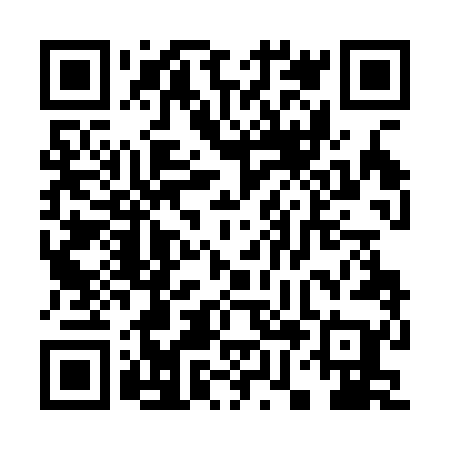 Ramadan times for Chalupy, PolandMon 11 Mar 2024 - Wed 10 Apr 2024High Latitude Method: Angle Based RulePrayer Calculation Method: Muslim World LeagueAsar Calculation Method: HanafiPrayer times provided by https://www.salahtimes.comDateDayFajrSuhurSunriseDhuhrAsrIftarMaghribIsha11Mon4:094:096:1011:563:435:435:437:3612Tue4:064:066:0811:563:455:455:457:3913Wed4:044:046:0511:553:465:475:477:4114Thu4:014:016:0311:553:485:495:497:4315Fri3:583:586:0011:553:505:515:517:4516Sat3:553:555:5811:543:515:525:527:4717Sun3:533:535:5511:543:535:545:547:5018Mon3:503:505:5311:543:545:565:567:5219Tue3:473:475:5011:543:565:585:587:5420Wed3:443:445:4711:533:576:006:007:5621Thu3:413:415:4511:533:596:026:027:5922Fri3:383:385:4211:534:006:046:048:0123Sat3:353:355:4011:524:026:066:068:0424Sun3:323:325:3711:524:036:086:088:0625Mon3:293:295:3511:524:056:106:108:0826Tue3:263:265:3211:524:066:126:128:1127Wed3:223:225:3011:514:086:146:148:1328Thu3:193:195:2711:514:096:166:168:1629Fri3:163:165:2511:514:116:186:188:1830Sat3:133:135:2211:504:126:206:208:2131Sun4:104:106:2012:505:147:227:229:231Mon4:064:066:1712:505:157:237:239:262Tue4:034:036:1512:495:177:257:259:293Wed4:004:006:1212:495:187:277:279:314Thu3:563:566:1012:495:197:297:299:345Fri3:533:536:0712:495:217:317:319:376Sat3:503:506:0512:485:227:337:339:397Sun3:463:466:0212:485:247:357:359:428Mon3:433:436:0012:485:257:377:379:459Tue3:393:395:5712:475:267:397:399:4810Wed3:353:355:5512:475:287:417:419:51